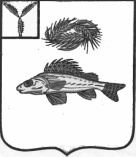 АДМИНИСТРАЦИЯПЕРЕКОПНОВСКОГО МУНИЦИПАЛЬНОГО ОБРАЗОВАНИЯ
ЕРШОВСКОГО МУНИЦИПАЛЬНОГО РАЙОНА САРАТОВСКОЙ ОБЛАСТИПОСТАНОВЛЕНИЕ От 29.06.2022  года								№ 38Об отмене постановления администрации  Перекопновского МО от 06.04.2017  года № 16  «Об утверждении порядка формирования, утверждения и ведения планов-графиков закупок товаров, работ, услуг для обеспечения муниципальных нужд»(с внесенными изменениями)В соответствии с Федеральным законом от 06.10.2003 N 131-ФЗ "Об общих принципах организации местного самоуправления в Российской Федерации", Постановлением Правительства РФ от 30.09.2019 № 1279, руководствуясь  Уставом Перекопновского  муниципального образования Ершовского муниципального района Саратовской области, администрация Перекопновского муниципального образования ПОСТАНОВЛЯЕТ:            1. Постановление от 06.04.2017 года № 16  «Об утверждении порядка формирования, утверждения и ведения планов-графиков закупок товаров, работ, услуг для обеспечения муниципальных нужд»  отменить.2. Признать утратившими силу постановления от 20.06.2018 года № 17 «О внесении изменений в постановление Перекопновского муниципального образования Ершовского муниципального района от 06.04.2017 №16 «Об утверждении порядка формирования, утверждения и ведения планов-графиков закупок товаров, работ, услуг для муниципальных нужд», от 17.01.2019 года № 3 «О внесении  изменений и дополнений в постановление администрации Перекопновского МО от 06.04.2017 года № 16 «Об утверждении порядка формирования, утверждения и ведения планов-графиков закупок товаров, работ, услуг для обеспечения муниципальных нужд».3. Настоящее постановление подлежит размещению на официальном сайте администрации Ершовского муниципального района в сети Интернет.4. Настоящее постановление вступает в силу со дня его официального обнародования.Глава Перекопновского МО                                               Е.Н. Писарева